Daniel Clayton Taylor, Jr. 1201 Louisiana Street, 28th Floor, Houston, Teas 77002  l  713.328.2800 l dtaylor@hwa.com12-1 L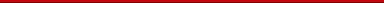 ASSOCIATE  l  HUGHES, WATTERS & ASKANASE, L.L.P.    								           Professional ExperienceHughes Watters Askanase, L.L.P.,  Houston, Texas	 Associate Attorney 									             2022- PresentTitle Department 							          	                         5/2011-01/2014Real property title review for consumer and commercial foreclosures and loan restructuringIdentify issues, advise  of title curative options, file claims with title underwriters, and 
facilitate resolutions Legal Assistant									                	        10/2010 –04/2011Coordinated real estate note and deed of trust assignment execution and recording.  Drafted                                                                Data entry in client communication systems to update case status, raise and resolve issues, ensure
 legal and timeline compliance, and facilitate borrowers home retention effortsForeclosure Network of Texas, Sugar Land, Texas       				       04/2010-10/ 2010 Trustee Assistant							Assisted in processing and delivery of notices of sale and Trustee’s Deeds to trustees in 254 Texas counties to post for sale and record after sale Attend sales to assist trustees in documenting bids and collecting purchase funds tendered by third party biddersresults. Education South Texas College of Law  	2020   
  Doctor of Jurisprudence
St. Edwards university	   2009
   Bachelor of Arts
*    Major: MathematicsRHODES COLLEGE                                                                                                                                                  2005-2006	    
 College of Arts and Sciences                                        *     Major: Mathematics 	*     Activities: Varsity Baseball (catcher)  LICENSURE  Licensure, State Bar of Texas                                                                                              2021--Present                                                                  Professional Affiliations●  State Bar of  Texas●  Houston Bar Association  Community Activities Credit Unions for Kids, Houston Chapter of Credit Unions	                                                   2010- Present
*     Participate in fund raising to benefit Herman Children’s  Hospital
